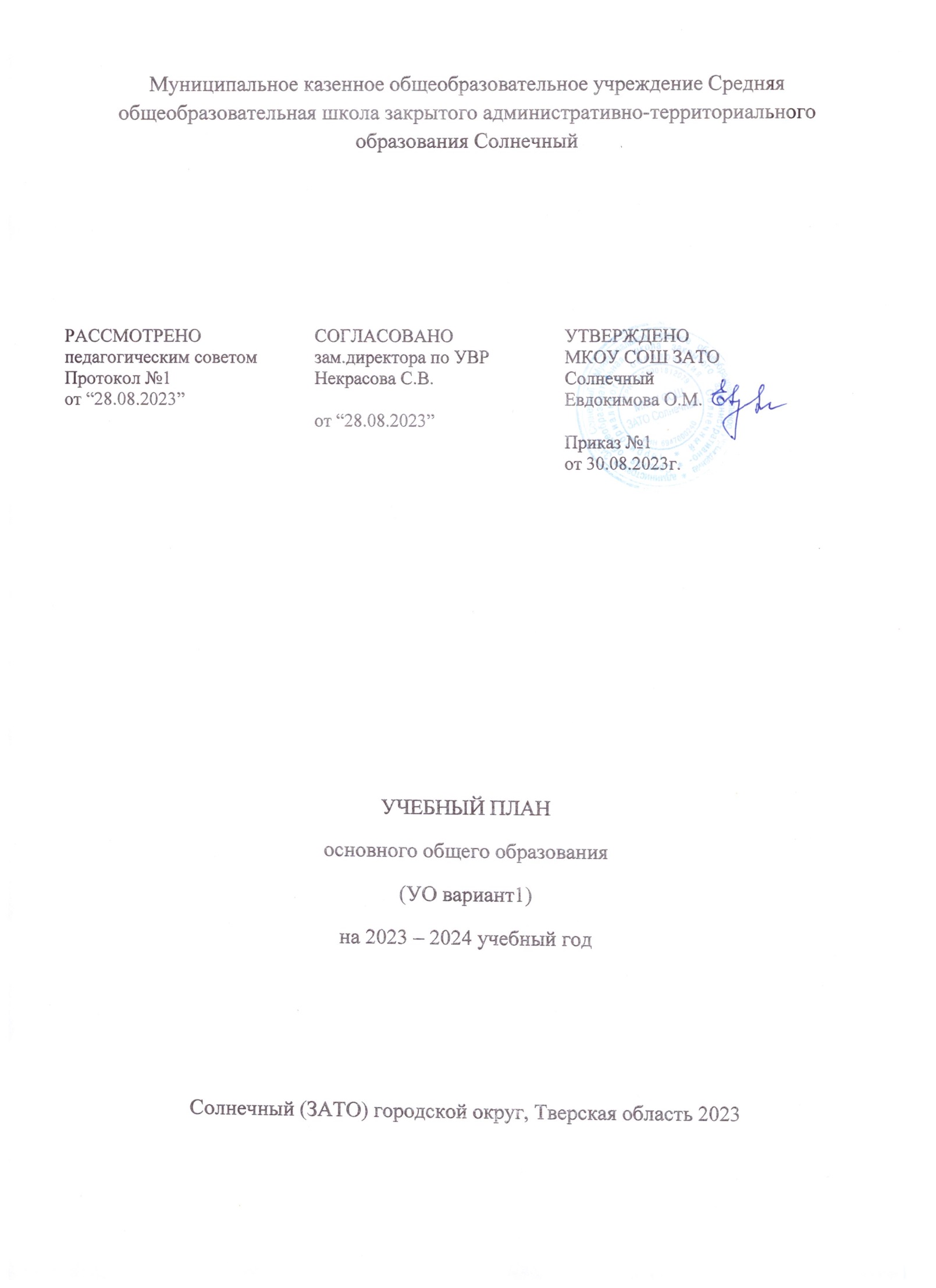 Учебный план ФАООП УО (вариант 1) обучающихся V - IX классов.Предметные областиКлассКлассКоличество часовКоличество часовКоличество часовКоличество часовКоличество часовВсегоПредметные областиУчебные предметыУчебные предметыVVIVIIVIIIIXВсегоОбязательная частьОбязательная частьОбязательная частьОбязательная частьОбязательная частьОбязательная частьОбязательная частьОбязательная частьОбязательная часть1. Язык и речевая практикаРусский языкРусский язык44444201. Язык и речевая практикаЧтение (Литературное чтение)Чтение (Литературное чтение)44444202. МатематикаМатематикаМатематика44333172. МатематикаИнформатикаИнформатика--11133. ЕстествознаниеПриродоведениеПриродоведение22---43. ЕстествознаниеБиологияБиология--22264. Человек и обществоГеографияГеография-222284. Человек и обществоОсновы социальной жизниОсновы социальной жизни22222104. Человек и обществоМир историиМир истории-2---24. Человек и обществоИстория ОтечестваИстория Отечества--22265. ИскусствоМузыкаМузыка1----15. ИскусствоРисование (изобразительное искусство)Рисование (изобразительное искусство)2----26. Физическая культураАдаптивнаяфизическая культураАдаптивнаяфизическая культура22222107. ТехнологияПрофильный трудПрофильный труд6677733ИтогоИтогоИтого2728282828139Часть, формируемая участниками образовательных отношений:Часть, формируемая участниками образовательных отношений:221117ИскусствоИскусствоМузыка-1-0,5-1,5ИскусствоИскусствоРисование (изобразительное искусство)-110,5-2,5Практический курс основ безопасности жизнедеятельности----11Язык и речевая практикаЯзык и речевая практикаСекреты русского языка1----1МатематикаМатематикаГеометрия вокруг нас1----1Максимально допустимая годовая нагрузка (при 5-дневной учебной неделе)Максимально допустимая годовая нагрузка (при 5-дневной учебной неделе)Максимально допустимая годовая нагрузка (при 5-дневной учебной неделе)2930303030149Коррекционно-развивающая область (коррекционные занятия и ритмика):Коррекционно-развивающая область (коррекционные занятия и ритмика):Коррекционно-развивающая область (коррекционные занятия и ритмика):6666630логопедические занятиялогопедические занятиялогопедические занятия3333315ритмикаритмикаритмика111115развитие психомоторики и сенсорных процессовразвитие психомоторики и сенсорных процессовразвитие психомоторики и сенсорных процессов2222210Внеурочная деятельность:Внеурочная деятельность:Внеурочная деятельность:4444420Разговоры о важномРазговоры о важномРазговоры о важном111115Школьный спортивный клубШкольный спортивный клубШкольный спортивный клуб111115Основы финансовой грамотностиОсновы финансовой грамотностиОсновы финансовой грамотности111115Профориентация «Россия-мои горизонты»Профориентация «Россия-мои горизонты»Профориентация «Россия-мои горизонты»-11114Общешкольные мероприятия «Страна детства»Общешкольные мероприятия «Страна детства»Общешкольные мероприятия «Страна детства»1----1Максимально допустимая годовая нагрузка (при 5-дневной учебной неделе)2930303030149Коррекционно-развивающая область (коррекционные занятия и ритмика):6666630Внеурочная деятельность:4444420